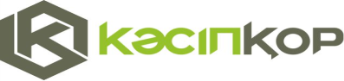 Открытие нового профессионального центра подготовки кадров для нефтегазовой отрасли- APEC Petrotechnic 31.10.2012 									             г. АстанаНекоммерческое акционерное общество «Холдинг «Кәсіпқор», созданный Правительством РК во исполнение поручения Президента Республики Казахстан по созданию сети колледжей мирового уровня, объявляет о начале конкурсного набора студентов в новый Межрегиональный профессиональный центр подготовки и переподготовки кадров для нефтегазовой отрасли в г.Атырау - APEC Petrotechnic (Atyrau Petroleum Education Center).Образовательные программы APEC Petrotechnic разработаны в сотрудничестве с международным партнером Холдинга «Кәсіпқор» в лице Института технологий Южной Альберты (SAIT Polytechnic).  Набор студентов будет осуществляться по специальностям:- технология добычи нефти и газа;- технология контрольно-измерительных приборов и автоматизации;- эксплуатация месторождений. Образовательное содержание специальностей разработано с учетом международных стандартов, передового мирового опыта, а также требований казахстанских и зарубежных нефтегазовых компаний.  Особенностями APEC Petrotechnic является: - обучение на английском языке;  - бесплатное образование;- диплом казахстанского и международного образца (диплом и сертификат SAIT Polytechnic);- практическое обучение на современном оборудовании;- тесное взаимодействие с нефтегазовыми компаниями. В APEC Petrotechnic могут поступить выпускники 11-х классов, колледжей и ВУЗов, желающие закрепить полученные теоретические знания и развить практические навыки. Прием студентов осуществляется на основе результатов вступительных экзаменов по английскому языку, математике, физике и химии. Начало занятий  с января 2013 года по программе Foundation, которая продлится до августа 2013 года. Основной целью программы является углубленное изучение английского языка, обучение профессиональным дисциплинам и основам нефтегазового дела. Студенты, успешно окончившие Foundation продолжат обучение по основной технической программе выбранной специальности. Дополнительную информацию об условиях поступления в APEC Petrotechnic можно узнать на сайте www.kasipkor.kz, а также по телефонам:  +7 (7172) 475-014, 475-015, 475-023. Холдинг «Кәсіпқор» Некоммерческое акционерное общество Холдинг «Кәсіпқор» создано Постановлением Правительства РК № 777 от 7 июля 2011 г. Задачей Холдинга является создание сети колледжей мирового уровня и внедрение лучшего мирового опыта обучения и менеджмента в сфере ТиПО (техническое и профессиональное образование). В будущем успешно апробированный опыт будет распространен в масштабах всей системы ТиПО Республики Казахстан.SAIT Polytechnic Основан в 1916 году. В институте работают более 2200 преподавателей и сотрудников. На разных формах обучения (полный курс, краткосрочные курсы, другое) получают образование более 70 000 студентов и слушателей. SAIT Polytechnic имеет устойчивые связи с нефтегазовой отраслью и является одним из мировых лидеров в области подготовки кадров для нефтегазовых компаний. В 2003 году Президенту Республики Казахстан Н.А. Назарбаеву присвоена почетная степень прикладных технологий от данного Института.